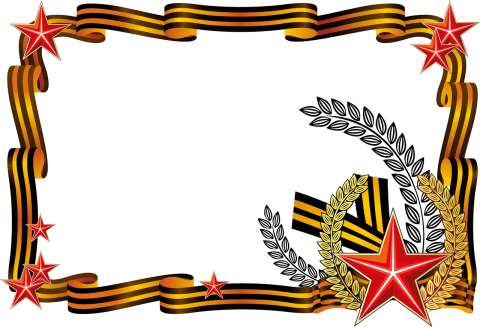 ВНИМАНИЕ!Проводится муниципальный конкурс знатоков военной истории, посвященный 74-й годовщине освобождения станицы Каневской и Каневского района от немецко-фашистских захватчиков.К участию в конкурсе приглашаются учащиеся 4-10 классов.Содержание и условия участия:Каждый участник предоставляет на конкурс газету по теме «Бессмертный полк», где публикует информацию о своем родственнике – ветеране армии и флота, партизане, подпольщике, труженике тыла, узнике концлагеря, погибшего во время Великой Отечественной войны или недожившего до наших дней.Порядок оформления конкурсных работ:газета оформляется только на одной стороне листа формата А3, текст статей – печатный,   использование ИКТ – обязательно;в нижнем правом углу газеты указывается название образовательного учреждения, фамилия и имя автора, класс, ФИО научного руководителя, его должность, источники информации, используемые в работе;коллективные работы не рассматриваются и не оцениваются. Работы принимаются до 28 января(работы сдавать учителям истории или ст. вожатой).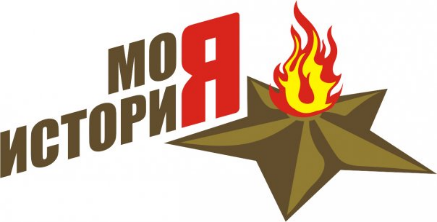 